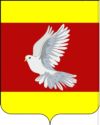 АДМИНИСТРАЦИЯ ГУЛЬКЕВИЧСКОГО ГОРОДСКОГО ПОСЕЛЕНИЯГУЛЬКЕВИЧСКОГО РАЙОНАПОСТАНОВЛЕНИЕ                   от 08.08.2022                                                    № 368город ГулькевичиО проведении конкурса по предоставлению права на размещение сезонных нестационарных торговых объектов на территории Гулькевичского городского поселения Гулькевичского районаВ соответствии с Федеральными Законами от 28 декабря 2009 г.                            № 381- ФЗ «Об основах государственного регулирования торговой деятельности в Российской Федерации», от 6 октября 2003 г. № 131- ФЗ                      «Об общих принципах организации местного самоуправления в Российской Федерации», Законом Краснодарского края от 31 мая 2005 г. № 879- КЗ                        «О государственной политике Краснодарского края в сфере торговой деятельности» и постановлением главы администрации (губернатора) Краснодарского края от 11 ноября 2014 г. № 1249 «Об утверждении Порядка разработки и утверждения органами местного самоуправления схем размещения нестационарных торговых объектов на территории Краснодарского края», постановлением администрации муниципального образования Гулькевичский район от 21 октября 2021 г. № 1587 «Об утверждении схемы размещения нестационарных торговых объектов на территории муниципального образования Гулькевичский район на 2022 год», постановлениями администрации Гулькевичского городского поселения Гулькевичского района от  7 ноября 2018 г. № 451 «О предоставлении права на размещение нестационарных торговых объектов на территории Гулькевичского городского поселения Гулькевичского района», от 14 января 2019 г.  № 6                      «О создании конкурсной комиссии по предоставлению права на размещение нестационарных торговых объектов на территории Гулькевичского городского поселения Гулькевичского района», руководствуясь уставом Гулькевичского городского поселения Гулькевичского района, в целях создания условий для обеспечения услуг торговли на территории Гулькевичского городского поселения Гулькевичского района, п о с т а н о в л я ю:1. Отделу финансов, экономики и потребительской сферы администрации Гулькевичского городского поселения Гулькевичского района подготовить и провести в установленном порядке конкурс по предоставлению права на размещение сезонных нестационарных торговых объектов на территории Гулькевичского городского поселения Гулькевичского района с 15 августа    2022 г. по 2 сентября 2022 г.2. Обнародовать настоящее постановление в специально установленных местах для обнародования муниципальных правовых актов Гулькевичского городского поселения Гулькевичского  района, определенных постановлением администрации Гулькевичского городского поселения Гулькевичского  района от 28 июня 2010 г.  № 347 «Об утверждении специально установленных мест для обнародования муниципальных правовых актов Гулькевичского городского поселения Гулькевичского  района», и разместить на официальном сайте администрации Гулькевичского городского поселения Гулькевичского  района в сети «Интернет».3. Контроль за выполнением настоящего постановления оставляю за собой.4. Настоящее постановление вступает в силу со дня его подписания.Глава Гулькевичского городского поселенияГулькевичского района                                                                           А.Г. Вересов